新北市文山國民中學111學年度 七  年級第一學期校訂課程計畫  設計者：＿＿陳雅棻、王薏晶＿＿＿＿＿＿一、課程類別：(請勾選並於所勾選類別後填寫課程名稱)	    1.█統整性主題/專題/議題探究課程：         認識家園                    2.□社團活動與技藝課程：                               □    3.□特殊需求領域課程：                             3.□其他類課程：＿＿＿＿                         ＿＿＿＿＿＿＿＿                      二、學習節數：每週( 1 )節，實施( 21 )週，共( 21 )節。  三、課程內涵：四、課程架構：(自行視需要決定是否呈現)你知道文山國中的校徽有什麼意義嗎？文山國中的Logo為什麼是一隻獅子呢？透過台灣的自然、人文資料了解，讓學生對自己所生長的環境有更深入的認同，培養學生對生活環境與鄉土的情壞。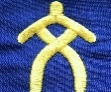 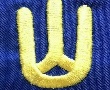 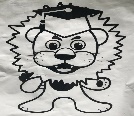     課程內容安排將由議題探討、識圖訓練、文本素養練習、實際操作及時事融入等，透過每次課堂文本議題的知識學習與素養訓練，融入跨領域素材與新課綱所列相關議題，厚植學生帶得走的能力，如敏銳事物觀察力、資料統整及分析能力、問題解決能力、多媒體應用能力、團隊合作能力、藝術表現及口語表達能力，進而將所學到的情意態度與行為習慣落實於生活之中，貫徹新課綱「自發」、「互動」與「共好」的課程理念。 1.連結日常生活情境，並加強學術探究情境的生活實踐。2.培養學生文化涵養、文章閱讀、提升資訊、藝術表現與口語表達能力。3.培養學生地理識圖能力，對所處環境的變化與應用。主題一：飛越台灣、認識家園主題二：背著背包去旅行主題三：搶救水資源大作戰五、本學期達成之學生圖像素養指標：(打V處為本課程計畫達成之素養指標)六、素養導向教學規劃：七、本課程是否有校外人士協助教學▓否，全學年都沒有(以下免填)□有，部分班級，實施的班級為：___________□有，全學年實施*上述欄位皆與校外人士協助教學與活動之申請表一致總綱核心素養學習目標依總綱核心素養項目及具體內涵勾選。■ A1身心素質與自我精進■ A2系統思考與解決問題■ A3規劃執行與創新應變■ B1符號運用與溝通表達■ B2科技資訊與媒體素養■ B3藝術涵養與美感素養■ C1道德實踐與公民意識■ C2人際關係與團隊合作□ C3多元文化與國際理解1.覺察人類生活相關議題，進而分析判斷及反思，並嘗試改善或解決問題。2.主動學習與探究人類生活相關議題，善用資源並規劃相對應的行動方案及創新突破的可能性。3.運用文字、語言、表格與圖像等表徵符號，表達人類生活的豐富面貌，並能促進相互溝通與理解。4.欣賞不同時空環境下形塑的自然、族群與文化之美，增進生活的豐富性。5.具備同理與理性溝通的知能與態度，發展與人合作的互動關係。圖像向度素養指標素養指標素養指標素養指標陽光正向健康正向正向健康健康陽光正向健康1.關懷尊重V1.身心平衡V陽光正向健康2.正面思考V2.快樂生活V飛鷹宏觀卓越宏觀宏觀卓越卓越飛鷹宏觀卓越1.溝通表達V1.靈活創新V飛鷹宏觀卓越2.放眼國際V2.追求榮譽V碧水適性學習適性適性學習學習碧水適性學習1.欣賞接納V1.終身學習V碧水適性學習2.適性揚才V2.活學活用V獅子 領導勇敢領導領導勇敢勇敢獅子 領導勇敢1.解決問題V1.自信創新V獅子 領導勇敢2.獨立思考V2.勇於承擔V教學期程學習重點學習重點單元/主題名稱與活動內容節數教學資源/學習策略評量方式融入議題備註學習表現學習內容單元/主題名稱與活動內容節數教學資源/學習策略評量方式融入議題備註第一週8/29-9/2(8/30暫定開學日)社 1a-Ⅳ-1發覺生活經驗或社會現象與社會領域內容知識的關係。地 Aa-Ⅳ-3臺灣地理位置的特性及其影響。主題一：飛越台灣、認識家園活動一：何處是我家利用google earth與行政區圖，帶領學生認識環境以文山國中為中心，利用新店街道圖，帶領學生認識學校的相對位置、絕對位置運用捷運新店站的地圖，介紹學校周邊環境1臺灣地圖教學PPTgoogle map口頭問答學習單【環境教育】【科技教育】□實施跨領域或跨科目協同教學(需另申請授課鐘點費)1.協同科目： ＿       ＿ 2.協同節數：＿      ＿＿第二週9/5-9/99/9中秋節補假社 1a-Ⅳ-1發覺生活經驗或社會現象與社會領域內容知識的關係。地 1c-Ⅳ-1利用地理基本概念與技能，檢視生活中面對的選擇與決策。地 Aa-Ⅳ-1全球經緯度座標系統。地 3b-Ⅴ-1從各式地圖、航空照 片圖、衛星影像，網路 與文獻、實驗、田野實 察等，蒐集和解決問 題有關的資料。主題一：飛越台灣、認識家園活動一：地圖大觀園介紹地圖具備的四要素地圖種類1臺灣地圖教學PPT學習單口頭問答【環境教育】【科技教育】□實施跨領域或跨科目協同教學(需另申請授課鐘點費)1.協同科目： ＿       ＿ 2.協同節數：＿      ＿＿第三週9/12-9/16社 3b-Ⅳ-3使用文字、照片、圖表、數據、地圖、年表、言語等多種方式，呈現並解釋探究結果。地 Aa-Ⅳ-3地理位置的特性及其影響。主題一：飛越台灣、認識家園活動二：繪圖小高手介紹校園平面圖並說明繪製校園地圖需要具備的地圖要素帶領學生手繪校園地圖，擬草稿階段1教學PPT校園地圖口頭問答學習單藝術領域第四週9/19-9/23社 3b-Ⅳ-3使用文字、照片、圖表、數據、地圖、年表、言語等多種方式，呈現並解釋探究結果。地 Aa-Ⅳ-3地理位置的特性及其影響。主題一：飛越台灣、認識家園活動二：繪圖小高手帶領學生手繪校園創意地圖，建構地圖細節完成手繪校園地圖，需上色或描黑邊1教學PPT校園地圖口頭問答學習單藝術領域第五週9/26-9/30社 3c-Ⅳ-1聆聽他人意見，表達 自我觀點，並能以同 理心與他人討論。社 3b-Ⅳ-3使用文字、照片、圖表、數據、地圖、年表、言語等多種方式，呈現並解釋探究結果。地 Aa-Ⅳ-3地理位置的特性及其影響。主題一：飛越台灣、認識家園活動二：繪圖小高手學生作品賞析：將各班優良作品掃描存檔電腦，帶領全班一起欣賞每件作品並請學生分享心得1教學PPT校園地圖口頭問答學習單藝術領域第六週10/3-10/7社 2a-Ⅳ-2關注生活周遭的重要議題及其脈絡，發展本 土 意 識 與 在 地 關懷。社 1a-Ⅳ-1發覺生活經驗或社會現象與社會領域內容知識的關係。地 Ca-Ⅳ-3聚落地名的命名與環境、族群文化的關係。主題一：飛越台灣、認識家園活動三：上山下海任我遊台灣生態多樣性(影片欣賞)介紹新店特有物種(新店當藥、金毛杜鵑、高山植物北降現象)1教學PPT台灣地圖口頭問答【環境教育】【科技教育】自然領域第七週10/10-10/14(段考週暫定)10/10國慶日放假社 3b-Ⅳ-3使用文字、照片、圖表、數據、地圖、年表、言語等多種方式，呈現並解釋探究結果。地 Aa-Ⅳ-3地理位置的特性及其影響。主題一：飛越台灣、認識家園活動三：上山下海任我遊台灣陸海空範圍及資源(影片欣賞)1教學PPT台灣地圖口頭問答【環境教育】【海洋教育】線上教學第八週10/17-10/21地 1b-Ⅳ-1解析自然環境與人文景觀的相互關係。社 1a-Ⅳ-1發覺生活經驗或社會現象與社會領域內容知識的關係。地 Ca-Ⅳ-3聚落地名的命名與環境、族群文化的關係。主題二：背著背包去旅行活動一：地形萬花筒台灣十大地景對對碰地形大發現1臺灣地圖教學PPT學習單第九週10/24-10/28地 1b-Ⅳ-2歸納自然與人文環境互動的結果。地 Ca-Ⅳ-3聚落地名的命名與環境、族群文化的關係。主題二：背著背包去旅行活動一：地形萬花筒辨識等高線圖(新店等高線:識圖訓練、繪圖技能訓練)11.臺灣地圖2.教學PPT第十週10/31-11/4地 1b-Ⅳ-2歸納自然與人文環境互動的結果。地 Ca-Ⅳ-4問題探究：地名和生產活動、產物命名等商品行銷的關係。主題二：背著背包去旅行活動一：地形萬花筒製作等高線立體模型11.臺灣地圖2.教學PPT【環境教育】第十一週11/7-11/11地 1a-Ⅳ-1說明重要地理現象分 布特性的成因。地 1b-Ⅳ-2歸納自然與人文環境互動的結果。地 Ca-Ⅳ-3聚落地名的命名與環境、族群文化的關係。主題二：背著背包去旅行活動二：北海一周認識北海岸風光11.影片教學2.臺灣地圖3.教學PPT影片教學【環境教育】第十二週11/14-11/18社 1a-Ⅳ-1發覺生活經驗或社會現象與社會領域內容知識的關係。地 1b-Ⅳ-2歸納自然與人文環境互動的結果。地 Ca-Ⅳ-4問題探究：地名和生產活動、產物命名等商品行銷的關係。主題二：背著背包去旅行活動二：北海一周台灣海岸地形面面觀(影片欣賞)11.影片教學2.臺灣地圖3.教學PPT影片教學第十三週11/21-11/25地 1b-Ⅳ-2歸納自然與人文環境互動的結果。地 Ca-Ⅳ-4問題探究：地名和生產活動、產物命名等商品行銷的關係。主題二：背著背包去旅行活動三：我是航海王台灣島嶼分布與風貌11.影片教學2.臺灣地圖3.教學PPT4.google map影片教學學習單第十四週11/28-12/2(段考週暫定)地 1b-Ⅳ-2歸納自然與人文環境互動的結果。地 Af-Ⅳ-1聚落體系與交通網絡。主題二：背著背包去旅行活動三：我是航海王1. 跳島旅行(影片欣賞)11.影片教學2.臺灣地圖3.教學PPT4.google map影片教學【環境教育】線上教學第十五週12/5-12/9地 1b-Ⅳ-2歸納自然與人文環境互動的結果地 Aa-Ⅳ-3地理位置的特性及其影響。主題三：搶救水資源大作戰活動一：文中氣象小主播認識衛星雲圖地面天氣圖1衛星雲圖地面天氣圖學習單口頭問答影片教學第十六週12/12-12/13社 1a-Ⅳ-1發覺生活經驗或社會現象與社會領域內容知識的關係。地 1b-Ⅳ-2歸納自然與人文環境互動的結果地 Aa-Ⅳ-3地理位置的特性及其影響。主題三：搶救水資源大作戰活動一：文中氣象小主播主播駕到小組討論、上台發表1影片教學衛星雲圖地面天氣圖學習單影片教學第十七週12/19-12/23社 1a-Ⅳ-1發覺生活經驗或社會現象與社會領域內容知識的關係。地 1b-Ⅳ-2歸納自然與人文環境互動的結果地 Aa-Ⅳ-3地理位置的特性及其影響。主題三：搶救水資源大作戰活動二：冬季到新店來看雨1.由圖表分析新店多雨的原因2.缺水的台灣？1教學PPT學習單第十八週12/26-12/30地 1b-Ⅳ-2歸納自然與人文環境互動的結果地 Aa-Ⅳ-3地理位置的特性及其影響。主題三：搶救水資源大作戰活動二：冬季到新店來看雨1.北台灣氣候圖的繪製2.繪圖技能訓練1教學PPT影片教學學習單第十九週1/2-1/61/2元旦補假社 1a-Ⅳ-1發覺生活經驗或社會現象與社會領域內容知識的關係。地 1b-Ⅳ-2歸納自然與人文環境互動的結果地 Aa-Ⅳ-3地理位置的特性及其影響。主題三：搶救水資源大作戰活動三：悠悠新店溪認識翡翠水庫集水區與流域1教學PPT台灣地圖學習單線上教學第二十週1/9-1/13地 1b-Ⅳ-2歸納自然與人文環境互動的結果地 Aa-Ⅳ-3地理位置的特性及其影響。主題三：搶救水資源大作戰活動三：悠悠新店溪興建中的碧潭堰生態魚道文本閱讀：由新聞事件的報導關懷鄉土1新聞報導剪輯影片教學教學PPT學習單第二十一週1/16-1/20(段考週暫定；1/18暫定休業式)主題三：搶救水資源大作戰活動三：悠悠新店溪小組分享：回顧本學期課程活動的收穫1教學PPT影片欣賞教學期程校外人士協助之課程大綱教材形式教材內容簡介預期成效原授課教師角色□簡報□印刷品□影音光碟□其他於課程或活動中使用之教學資料，請說明： 